Termo de Autorização de Uso de Imagem de pessoas retratadas nas fotografias do desafio “Consumo Consciente”Eu,      , AUTORIZO EXPRESSAMENTE a Escola Superior de Agricultura “Luiz de Queiroz” (ESALQ) da Universidade de São Paulo (USP), instituição pública sem fins lucrativos ou econômicos, inscrita no CNPJ sob o n.º 63.025.530/0025-81, estabelecida na Avenida Pádua Dias, nº 11, na cidade de Piracicaba, Estado de São Paulo, em caráter exclusivo e gratuito, a utilizar as fotografias que retratam a minha pessoa, imagens de minha autoria inscrito no desafio “Consumo Consciente”, em todos e quaisquer direitos de uso de imagem decorrentes dessa atividade inclusive divulgação de dados pessoais e sobre os materiais inscritos.As fotografias selecionadas poderão ser publicadas em materiais e veículos de comunicação impressos e eletrônicos para a divulgação de possível exposição, bem como utilizadas em exposição itinerante, sem qualquer tipo de ônus e sem a necessidade de notificação aos participantes.O presente Instrumento Particular de Autorização é celebrado em caráter definitivo, irretratável e irrevogável.Por esta ser a expressão de minha vontade, declaro que autorizo o uso acima descrito sem que nada haja a ser reclamado a título de direitos.Nome da pessoa retratada:      _______________________________Assinatura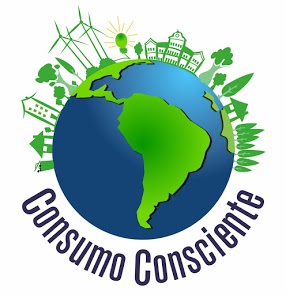 